Опросный лист на изготовление котла ЗИО-60, НР-18просим Вас заполнить данный опросный лист и отправить егопо электронной почте roskotlomash@yandex.ruТеплоноситель-вода; Расчетное давление воды-до 6,0 кг/см2; Материал котла - труба стальная ГОСТ 8732-78, ГОСТ 10705-80.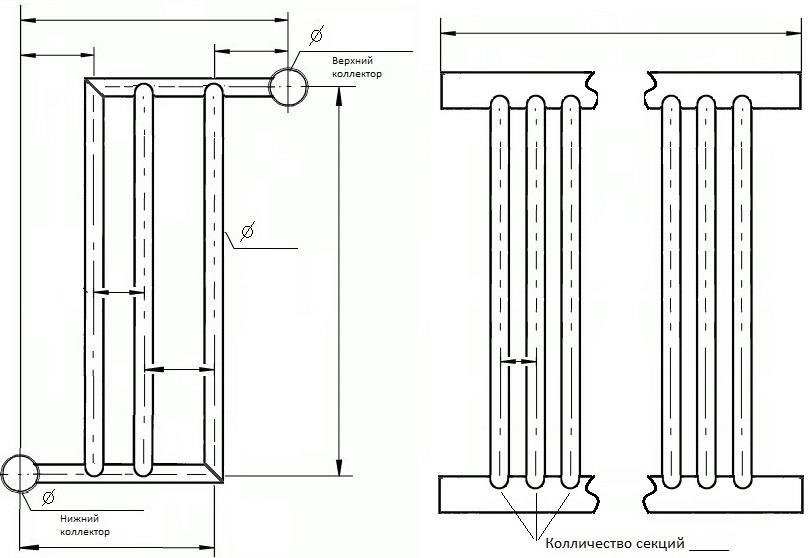 Информация о заказчикеИнформация о заказчикеИнформация о заказчикеИнформация о заказчикеОрганизация (Заказчик):Адрес:Контактное лицо:Телефоны:E-mail:Способ доставки:Самовывоз □     Доставка по адресу:     Доставка по адресу:Тип трубы:Шовная □Шовная □Бесшовная □Тип соединения труб:□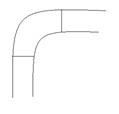 □  □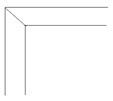 Мощность котла (МВт):Поверхность нагрева (м2):